We can rewrite any radical expression with rational exponents!What are rational exponents?*Exponents that are ______________________.The rule for rewriting radical expressions with rational exponents is as follows...You may also see this written as...Special Cases:Example: Rewrite using rational exponents.Example: Rewrite in radical form.Example: Rewrite in radical form and simplify completely. What does it mean to simplify?* __________ the property(s) of exponents.* __________ rational exponents as ________________ and simplify if possible.* We can NEVER leave ________________ exponents or ______________________ exponents (these are Radicals in the denominator!)If you end up with a rational exponent in the denominator, ______________ in radical form and then ______________ the denominator.Examples: Apply properties of exponents. Write your answer in simplest radical form when possible.1.) 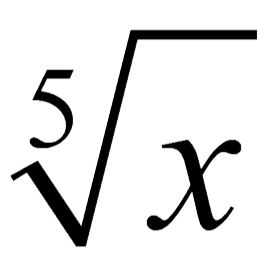 2.) 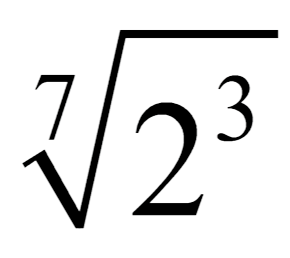 3.) 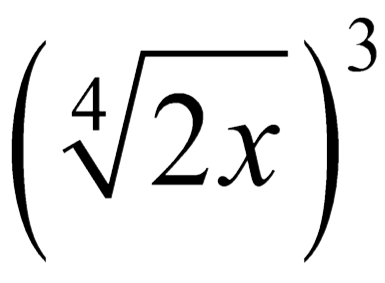 4.) 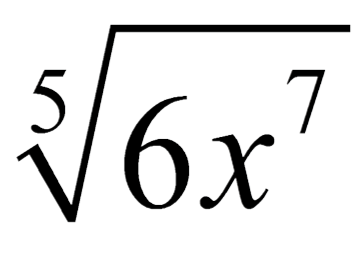 5.) 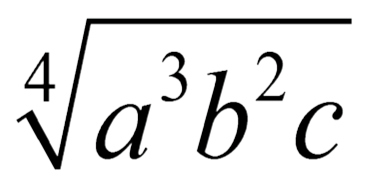 5.) 6.) 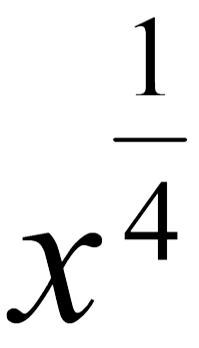 7.) 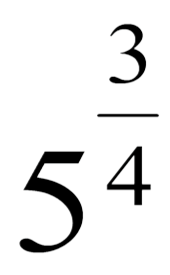 8.) 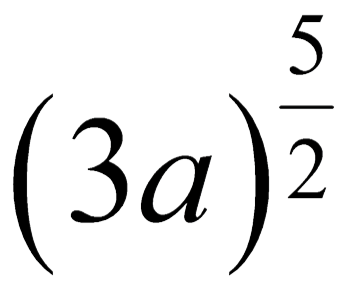 8.) 9.) 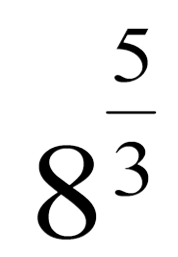 9.) 10.) 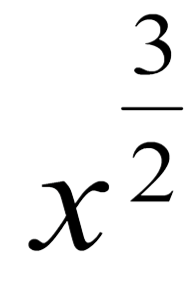 10.) Property:Rule:Rule:Example:Example:Product RuleQuotient RulePower RuleNegative Rule*Note: n0*Note: n0Power of a productPower of a quotient*Note: m0*Note: m0Zero exponent*Note: N0*Note: N0Exponent of 111.)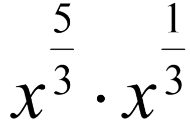 12.) 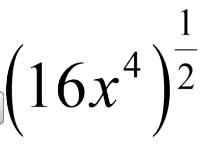 Note: Note: 13.) 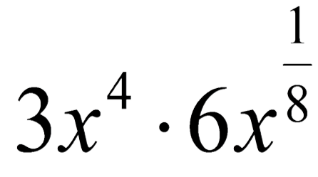 14.) 15.) 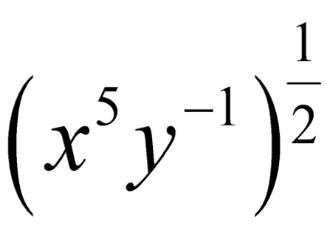 16.) 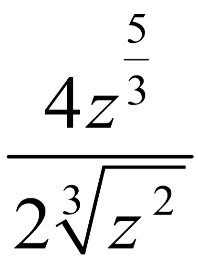 17.) 18.) 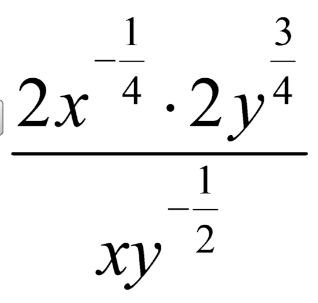 